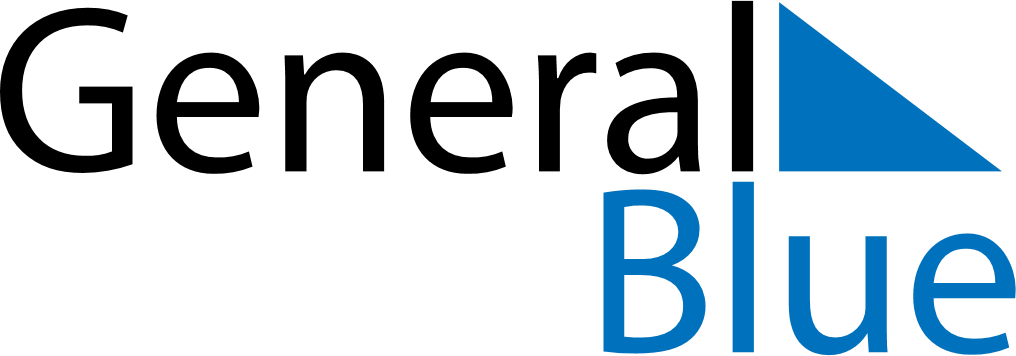 Q3 of 2019Central African RepublicQ3 of 2019Central African RepublicQ3 of 2019Central African RepublicQ3 of 2019Central African RepublicQ3 of 2019Central African RepublicQ3 of 2019Central African RepublicQ3 of 2019Central African RepublicJuly 2019July 2019July 2019July 2019July 2019July 2019July 2019July 2019July 2019SundayMondayMondayTuesdayWednesdayThursdayFridaySaturday1123456788910111213141515161718192021222223242526272829293031August 2019August 2019August 2019August 2019August 2019August 2019August 2019August 2019August 2019SundayMondayMondayTuesdayWednesdayThursdayFridaySaturday123455678910111212131415161718191920212223242526262728293031September 2019September 2019September 2019September 2019September 2019September 2019September 2019September 2019September 2019SundayMondayMondayTuesdayWednesdayThursdayFridaySaturday12234567899101112131415161617181920212223232425262728293030Aug 11: Feast of the Sacrifice (Eid al-Adha)Aug 13: Independence DayAug 15: Assumption